	H2.7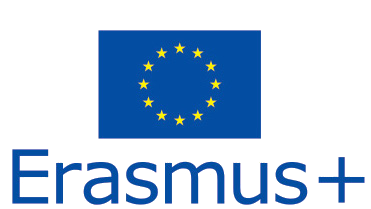 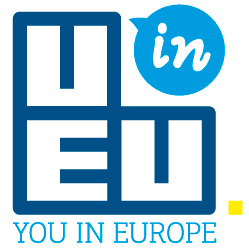 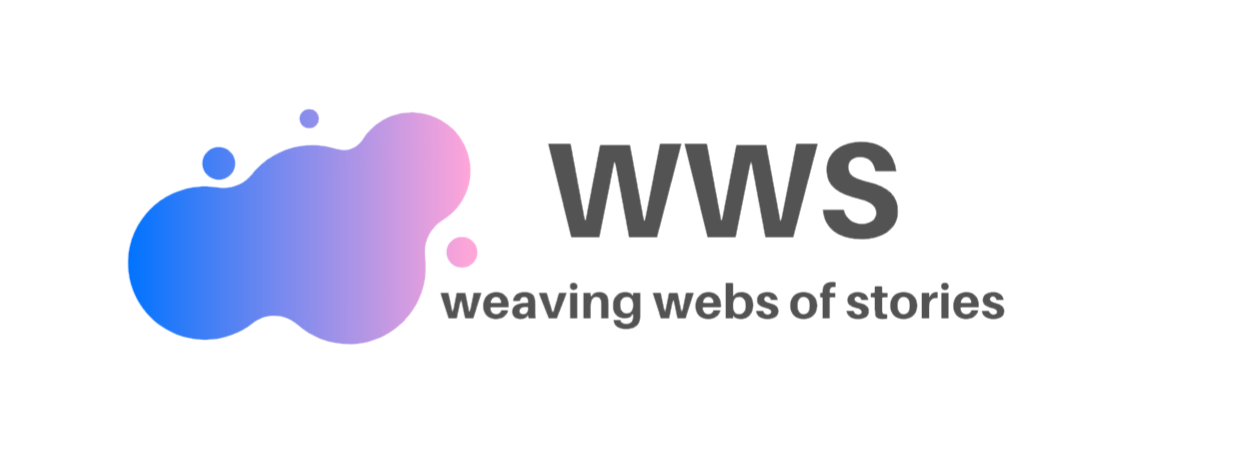 Οφέλη της μη τυπικής μάθησηςΓια νέους :Νέες και συναρπαστικές εμπειρίεςΑνακάλυψη νέων ενδιαφερόντων, ταλέντων και δεξιοτήτωνΠροσδιορισμός νέων τρόπων μάθησηςΕκμάθηση για τη συλλογική λήψη αποφάσεων και τη συνεργασίαΒελτιωμένες κοινωνικές δεξιότητεςΑύξηση της αυτοεκτίμησης και της αυτοπεποίθησηςΚαλύτερα επίπεδα επιτευγμάτωνΓια το προσωπικόΒαθύτερη κατανόηση του πώς μαθαίνουν τα παιδιάΒελτιωμένο κίνητρο των μαθητώνΝέες παρεμβάσεις και δεξιότητες πέρα ​​από το πρόγραμμα σπουδώνΒελτιωμένες σχέσεις δασκάλου/μαθητήΚαλύτερα ποσοστά συμμετοχής και επιτυχίαςΕυκαιρία συμμετοχής γονέων/φροντιστών και ευρύτερης κοινότηταςΚαλύτερη φήμη για το σχολείοΑυξημένη εργασιακή ικανοποίηση